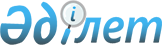 О внесении изменений в приказ Министра иностранных дел Республики Казахстан от 21 ноября 2000 года № 264 "Об утверждении Правил консульской легализации"
					
			Утративший силу
			
			
		
					Приказ и.о. Министра иностранных дел Республики Казахстан от 11 декабря 2013 года № 08-1-1-1/613. Зарегистрирован в Министерстве юстиции Республики Казахстан 14 января 2014 года № 9068. Утратил силу приказом и.о. Министра иностранных дел Республики Казахстан от 6 декабря 2017 года № 11-1-2/576 (вводится в действие по истечении десяти календарных дней после дня его первого официального опубликования)
      Сноска. Утратил силу приказом и.о. Министра иностранных дел РК от 06.12.2017 № 11-1-2/576 (вводится в действие по истечении десяти календарных дней после дня его первого официального опубликования).
      ПРИКАЗЫВАЮ:
      1. Внести в приказ Министра иностранных дел Республики Казахстан от 21 ноября 2000 года № 264 "Об утверждении Правил консульской легализации" (зарегистрирован в Реестре государственной регистрации нормативных правовых актов Республики Казахстан под № 1350, опубликован в Бюллетене нормативных правовых актов центральных исполнительных и иных государственных органов Республики Казахстан, 2001 года № 2) следующие изменения:
      в Правилах консульской легализации, утвержденных указанным приказом: 
      пункт 6 исключить;
      пункт 7-1 изложить в следующей редакции:
      "7-1. Легализации не подлежат:
      1) документы, удостоверяющие личность, кроме свидетельства о рождении;
      2) водительские удостоверения;
      3) военные билеты, удостоверения о приписке к призывному участку;
      4) иные документы и акты в случаях, предусмотренных международными договорами Республики Казахстан и законодательными актами Республики Казахстан.";
      пункт 15 исключить;
      приложение 2 к указанным правилам изложить в редакции, согласно  приложению к настоящему приказу.
      2. Департаменту консульской службы обеспечить в установленном законодательством порядке государственную регистрацию настоящего приказа в Министерстве юстиции Республики Казахстан и официальное опубликование в средствах массовой информации.
      3. Настоящий приказ вводится в действие по истечении десяти календарных дней после его первого официального опубликования. Образец легализационной надписи
загранучреждений Республики Казахстан
            Осы құжат ______________________________________ заңдастырылды.
                            (Қазақстан Республикасының
                            шет елдегі мекемесінің атауы)
            This document is legalized in ________________________________.
                                           (name of the embassy/ consulate
                                           general /consulate of the
                                           Republic of Kazakhstan)
            № _____________ 
            20____ ж. "___" ______________
            Консул/consul ____________________
                              қолы/signature
					© 2012. РГП на ПХВ «Институт законодательства и правовой информации Республики Казахстан» Министерства юстиции Республики Казахстан
				
И.о. Министра
Р. ЖошыбаевПриложение
к приказу и.о. Министра иностранных дел
Республики Казахстан
от 11 декабря 2013 года № 08-1-1-1/613
Приложение 2 к Правилам
консульской легализации